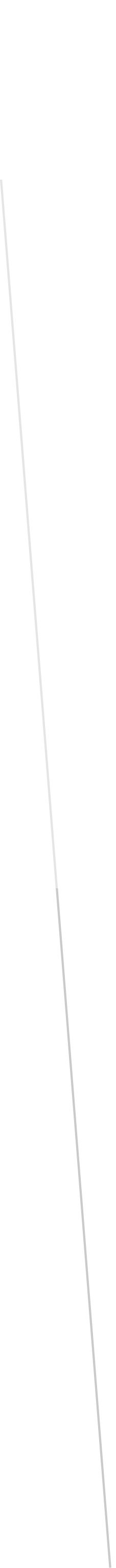 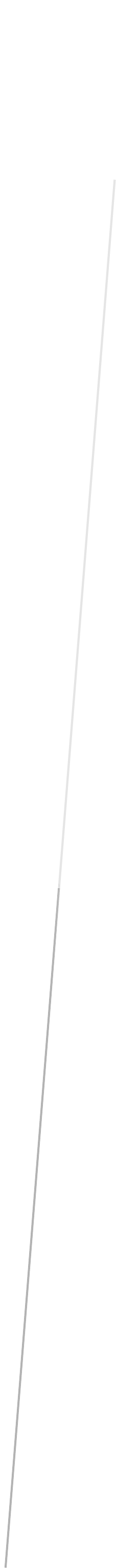 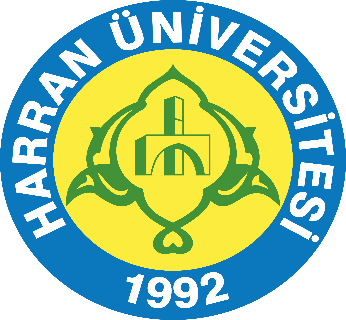 T.C.HARRAN ÜNİVERSİTESİ……………………………. MESLEK YÜKSEKOKULUİŞ YERİ EĞİTİMİ VE UYGULAMALARI RAPOR DOSYASIT.C.HARRAN ÜNİVERSİTESİ…………………….. MESLEK YÜKSEKOKULUÖĞRENCİNİN ÖĞRENCİNİN KURUM YETKİLİSİNİN Tarih, İmza ve                                                                                                                                  MühürONAY SAYFASIYüksekokulumuz……………………………………programı ………………. nolu öğrencisi ………………………………………….iş yeri eğitimi ve uygulamaları kapsamında  …………………………………………..kurumu/kuruluşunda …./…./20…-…./…./20… tarihleri arasında toplam 14 hafta olan eğitim programını tamamlayarak iş yeri eğitimi ve uygulamaları değerlendirme formunu rapor dosyası ile birlikte bölüm başkanlığına teslim etmiştir. İş yeri eğitimi ve uygulamaları komisyonunca yapılan değerlendirmeler sonucunda ilgilinin eğitim programı BAŞARILI  / BAŞARISIZ  olarak kabul edilmiştir.(Bu sayfa çoğaltılarak kullanılacaktır)FotoğrafADI SOYADI:BÖLÜMÜ                   :PROGRAMI               :ÖĞRENCİ NO:KURUM İSMİ       :KURUM ADRESİ:İŞ YERİ EĞİTİMİNE BAŞLADIĞI TARİH                :İŞ YERİ EĞİTİMİNİN BİTİRDİĞİ TARİH                  :ÇALIŞTIĞI TOPLAM İŞ GÜNÜ:ADI SOYADI:ÜNVANI                                :İMZAKomisyon Başkanı :Unvan Adı Soyadı………………………….Üye:Unvan Adı Soyadı………………………….Üye:Unvan Adı Soyadı………………………….Sıra NoYapılan İşin Konusu / AdıÖğrencinin İmzasıSorumlu PersonelTarih......./....../.......